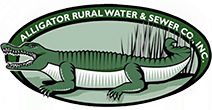 Is my water safe?
We are pleased to present this year's Annual Water Quality Report (Consumer Confidence Report) as required by the Safe Drinking Water Act (SDWA). This report is designed to provide details about where your water comes from, what it contains, and how it compares to standards set by regulatory agencies. This report is a snapshot of last year's water quality. We are committed to providing you with information because informed customers are our best allies.Do I need to take special precautions?
Some people may be more vulnerable to contaminants in drinking water than the general population. Immuno-compromised persons such as persons with cancer undergoing chemotherapy, persons who have undergone organ transplants, people with HIV/AIDS or other immune system disorders, some elderly, and infants can be particularly at risk from infections. These people should seek advice about drinking water from their health care providers. EPA/Centers for Disease Control (CDC) guidelines on appropriate means to lessen the risk of infection by Cryptosporidium and other microbial contaminants are available from the Safe Water Drinking Hotline (800-426-4791). Where does my water come from?
Alligator Rural Water and Sewer utilizes groundwater to serve its customers.
Our well locations are as follows: 
Union Church Road 
Sowell Road
US Highway 1 
SC Highway 151 
Old Creek Road 
Cedar AvenueWhy are there contaminants in my drinking water?
Drinking water, including bottled water, may reasonably be expected to contain at least small amounts of some contaminants. The presence of contaminants does not necessarily indicate that water poses a health risk. More information about contaminants and potential health effects can be obtained by calling the Environmental Protection Agency's (EPA) Safe Drinking Water Hotline (800-426-4791). The sources of drinking water (both tap water and bottled water) include rivers, lakes, streams, ponds, reservoirs, springs, and wells. As water travels over the surface of the land or through the ground, it dissolves naturally occurring minerals and, in some cases, radioactive material, and can pick up substances resulting from the presence of animals or from human activity:
microbial contaminants, such as viruses and bacteria, that may come from sewage treatment plants, septic systems, agricultural livestock operations, and wildlife; inorganic contaminants, such as salts and metals, which can be naturally occurring or result from urban stormwater runoff, industrial, or domestic wastewater discharges, oil and gas production, mining, or farming; pesticides and herbicides, which may come from a variety of sources such as agriculture, urban stormwater runoff, and residential uses; organic Chemical Contaminants, including synthetic and volatile organic chemicals, which are by-products of industrial processes and petroleum production, and can also come from gas stations, urban stormwater runoff, and septic systems; and radioactive contaminants, which can be naturally occurring or be the result of oil and gas production and mining activities. In order to ensure that tap water is safe to drink, EPA prescribes regulations that limit the amount of certain contaminants in water provided by public water systems. Food and Drug Administration (FDA) regulations establish limits for contaminants in bottled water which must provide the same protection for public health.Description of Water Treatment ProcessYour water is treated by filtration and disinfection. Filtration removes particles suspended in the source water. Particles typically include clays and silts, natural organic matter, iron and manganese, and microorganisms. Your water is also treated by disinfection. Disinfection involves the addition of chlorine or other disinfectants to kill bacteria and other microorganisms (viruses, cysts, etc.) that may be in the water. Disinfection is considered to be one of the major public health advances of the 20th century.Cross Connection Control SurveyThe purpose of this survey is to determine whether a cross-connection may exist at your home or business. A cross connection is an unprotected or improper connection to a public water distribution system that may cause contamination or pollution to enter the system. We are responsible for enforcing cross-connection control regulations and insuring that no contaminants can, under any flow conditions, enter the distribution system. If you have any of the devices listed below please contact us so that we can discuss the issue, and if needed, survey your connection and assist you in isolating it if that is necessary. Boiler/ Radiant heater (water heaters not included)Underground lawn sprinkler systemPool or hot tub (whirlpool tubs not included)Additional source(s) of water on the propertyDecorative pondWatering troughSource Water Protection TipsProtection of drinking water is everyone's responsibility. You can help protect your community's drinking water source in several ways:Eliminate excess use of lawn and garden fertilizers and pesticides - they contain hazardous chemicals that can reach your drinking water source.Pick up after your pets.If you have your own septic system, properly maintain your system to reduce leaching to water sources or consider connecting to a public water system.Dispose of chemicals properly; take used motor oil to a recycling center.Volunteer in your community. Find a watershed or wellhead protection organization in your community and volunteer to help. If there are no active groups, consider starting one. Use EPA's Adopt Your Watershed to locate groups in your community, or visit the Watershed Information Network's How to Start a Watershed Team.Organize a storm drain stenciling project with your local government or water supplier. Stencil a message next to the street drain reminding people "Dump No Waste - Drains to River" or "Protect Your Water." Produce and distribute a flyer for households to remind residents that storm drains dump directly into your local water body.Additional Information for Lead
If present, elevated levels of lead can cause serious health problems, especially for pregnant women and young children. Lead in drinking water is primarily from materials and components associated with service lines and home plumbing. Alligator Rural Water & Sewer Company is responsible for providing high quality drinking water, but cannot control the variety of materials used in plumbing components. When your water has been sitting for several hours, you can minimize the potential for lead exposure by flushing your tap for 30 seconds to 2 minutes before using water for drinking or cooking. If you are concerned about lead in your water, you may wish to have your water tested. Information on lead in drinking water, testing methods, and steps you can take to minimize exposure is available from the Safe Drinking Water Hotline or at http://www.epa.gov/safewater/lead. Water Quality Data TableIn order to ensure that tap water is safe to drink, EPA prescribes regulations which limit the amount of contaminants in water provided by public water systems. The table below lists all of the drinking water contaminants that we detected during the calendar year of this report. Although many more contaminants were tested, only those substances listed below were found in your water. All sources of drinking water contain some naturally occurring contaminants. At low levels, these substances are generally not harmful in our drinking water. Removing all contaminants would be extremely expensive, and in most cases, would not provide increased protection of public health. A few naturally occurring minerals may actually improve the taste of drinking water and have nutritional value at low levels. Unless otherwise noted, the data presented in this table is from testing done in the calendar year of the report. The EPA or the State requires us to monitor for certain contaminants less than once per year because the concentrations of these contaminants do not vary significantly from year to year, or the system is not considered vulnerable to this type of contamination. As such, some of our data, though representative, may be more than one year old. In this table you will find terms and abbreviations that might not be familiar to you. To help you better understand these terms, we have provided the definitions below the table.Contact Name: Sydney Newell
Address: 378 W Pine Ave, McBee, SC 29101
Phone: 843-335-6464 ContaminantsMCLG
or
MRDLGMCL,
TT, or
MRDLDetect In
Your WaterRangeRangeSample
DateViolationTypical SourceContaminantsMCLG
or
MRDLGMCL,
TT, or
MRDLDetect In
Your WaterLowHighSample
DateViolationTypical SourceDisinfectants & Disinfection By-ProductsDisinfectants & Disinfection By-ProductsDisinfectants & Disinfection By-ProductsDisinfectants & Disinfection By-ProductsDisinfectants & Disinfection By-ProductsDisinfectants & Disinfection By-ProductsDisinfectants & Disinfection By-ProductsDisinfectants & Disinfection By-ProductsDisinfectants & Disinfection By-Products(There is convincing evidence that addition of a disinfectant is necessary for control of microbial contaminants)(There is convincing evidence that addition of a disinfectant is necessary for control of microbial contaminants)(There is convincing evidence that addition of a disinfectant is necessary for control of microbial contaminants)(There is convincing evidence that addition of a disinfectant is necessary for control of microbial contaminants)(There is convincing evidence that addition of a disinfectant is necessary for control of microbial contaminants)(There is convincing evidence that addition of a disinfectant is necessary for control of microbial contaminants)(There is convincing evidence that addition of a disinfectant is necessary for control of microbial contaminants)(There is convincing evidence that addition of a disinfectant is necessary for control of microbial contaminants)(There is convincing evidence that addition of a disinfectant is necessary for control of microbial contaminants)Chlorine (as Cl2) (ppm)44.41.25.412022NoWater additive used to control microbesInorganic ContaminantsInorganic ContaminantsInorganic ContaminantsInorganic ContaminantsInorganic ContaminantsInorganic ContaminantsInorganic ContaminantsInorganic ContaminantsInorganic ContaminantsNitrate [measured as Nitrogen] (ppm)10101.4NANA2022NoRunoff from fertilizer use; Leaching from septic tanks, sewage; Erosion of natural depositsRadioactive ContaminantsRadioactive ContaminantsRadioactive ContaminantsRadioactive ContaminantsRadioactive ContaminantsRadioactive ContaminantsRadioactive ContaminantsRadioactive ContaminantsRadioactive ContaminantsRadium (combined 226/228) (pCi/L)05.207NANA2022NoErosion of natural depositsSynthetic organic contaminants including pesticides and herbicidesSynthetic organic contaminants including pesticides and herbicidesSynthetic organic contaminants including pesticides and herbicidesSynthetic organic contaminants including pesticides and herbicidesSynthetic organic contaminants including pesticides and herbicidesSynthetic organic contaminants including pesticides and herbicidesSynthetic organic contaminants including pesticides and herbicidesSynthetic organic contaminants including pesticides and herbicidesSynthetic organic contaminants including pesticides and herbicidesDibromochloropropane (DBCP) (ppt)020086NANA2022NoRunoff/leaching from soil fumigant used on soybeans, cotton, and orchardsContaminantsMCLGALYour
WaterSample
Date# Samples
Exceeding ALExceeds ALTypical SourceInorganic ContaminantsInorganic ContaminantsInorganic ContaminantsInorganic ContaminantsInorganic ContaminantsInorganic ContaminantsInorganic ContaminantsInorganic ContaminantsCopper - action level at consumer taps (ppm)1.31.3.009420220NoCorrosion of household plumbing systems; Erosion of natural depositsLead - action level at consumer taps (ppb)015.420220NoCorrosion of household plumbing systems; Erosion of natural depositsUnit DescriptionsUnit DescriptionsTermDefinitionppmppm: parts per million, or milligrams per liter (mg/L)ppbppb: parts per billion, or micrograms per liter (µg/L)pptppt: parts per trillion, or nanograms per literpCi/LpCi/L: picocuries per liter (a measure of radioactivity)NANA: not applicableNDND: Not detectedNRNR: Monitoring not required, but recommended.Important Drinking Water DefinitionsImportant Drinking Water DefinitionsTermDefinitionMCLGMCLG: Maximum Contaminant Level Goal: The level of a contaminant in drinking water below which there is no known or expected risk to health. MCLGs allow for a margin of safety.MCLMCL: Maximum Contaminant Level: The highest level of a contaminant that is allowed in drinking water. MCLs are set as close to the MCLGs as feasible using the best available treatment technology.TTTT: Treatment Technique: A required process intended to reduce the level of a contaminant in drinking water.ALAL: Action Level: The concentration of a contaminant which, if exceeded, triggers treatment or other requirements which a water system must follow.Variances and ExemptionsVariances and Exemptions: State or EPA permission not to meet an MCL or a treatment technique under certain conditions.MRDLGMRDLG: Maximum residual disinfection level goal. The level of a drinking water disinfectant below which there is no known or expected risk to health. MRDLGs do not reflect the benefits of the use of disinfectants to control microbial contaminants.MRDLMRDL: Maximum residual disinfectant level. The highest level of a disinfectant allowed in drinking water. There is convincing evidence that addition of a disinfectant is necessary for control of microbial contaminants.MNRMNR: Monitored Not RegulatedMPLMPL: State Assigned Maximum Permissible LevelFor more information please contact: